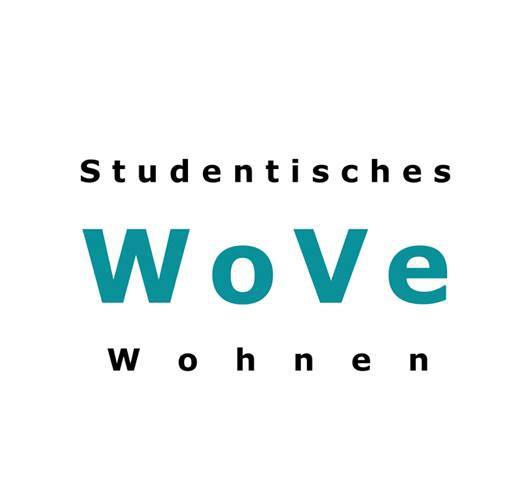 Wohnen für HilfeDie Idee: Ältere Menschen stellen Studentinnen und Studenten Wohnraum zur Verfügung. Das besondere an "Wohnen für Hilfe" ist, dass die Miete nicht mit Geld, sondern mit Dienst- und Hilfeleistungen abgegolten wird. Dabei gilt: eine Stunde Hilfe pro Monat für einen Quadratmeter Wohnraum.Zielgruppen"Wohnen für Hilfe" richtet sich vor allem an ältere Personen, diein ihrer Wohnung oder ihrem Haus über leer stehende Zimmer verfügenInteresse und Freude am Kontakt mit jungen Menschen habensich Gesellschaft oder Unterstützung bei alltäglichen Erledigungen wünschen und an Studierende, dieauf Zimmer- und Wohnraumsuche sindInteresse und Freude am Kontakt und Austausch mit der älteren Generation habenbereit sind, Gesellschaft zu leisten und Unterstützung im Alltag zu erbringen, um günstig wohnen zu könnenVermittlungs- und KontaktstelleDie WOVe vermittelt die Wohnpartnerschaften. Für den Start erfolgt die Rekrutierung der Wohnungsanbieter über den Verein 55+ (und den angeschlossenen Organisationen).An diesem Angebot interessierte Menschen werden persönlich und individuell beraten. Entsprechend den Wünschen und Angeboten wird nach geeigneten Wohnpartnerinnen und Wohnpartnern gesucht und bei der Ausgestaltung der schriftlichen Vereinbarungen unterstützend mitgewirkt.Bestehende Wohnpartnerschaften werden gemäss den jeweiligen Wünschen und Bedürfnissen begleitet, und bei allenfalls auftretenden Unstimmigkeiten oder Konflikten wird vermittelnd und beratend  zur Verfügung gestanden.Vertragliche Regelung Die Miete wird nicht mit Geld, sondern mit Hilfe abgegolten: Ein Stunde Hilfe pro Monat für einen Quadratmeter Wohnfläche. Das Dienstleistungsspektrum (Hilfe)  umfasst Hilfe im Haushalt und bei der GartenpflegeBegleitung zu kulturellen VeranstaltungenEinkäufe, Besorgungen, BotengängeKorrespondenz erledigenkleine Reparaturen und HandreichungenUnterstützung mit den neuen MedienPflege und Betreuung von HaustierenFremdsprachen beibringenGesellschaft leisten etc.Es wird eine schriftliche Vereinbarung zwischen den Wohnpartnern abgeschlossen. Darin wird festgehalten:Zimmer und Zimmergrösse, Mitbenutzung von Bad und WC und KücheArt und Umfang der zu erbringenden Hilfe- und DienstleistungenZu bezahlende Nebenkosten (Heizung, Strom, Internet/Telefon etc.) sowie allfällige weitere anfallende Kosten (z.B. Morgenessen).Zeiterfassungssystem über die geleistete HilfeDie geleistete Arbeit unterliegt sozialversicherungsrechtlichen BestimmungenAbklärungenEine genaue Abklärung der gegenseitigen Bedürfnisse und Erwartungen ist Grundvoraussetzung für ein Zustandekommen einer Vereinbarung. Hierzu dienen detaillierte Fragebogen sowohl für die Seniorinnen und Senioren (Vermieter) als auch für die Studierenden (Mieter). (Entwürfe liegen bei.)Wenn eine Wohnpartnerschaft gelingen soll, ist es wichtig, sich für das gegenseitige Kennenlernen ausreichend Zeit zu nehmen. Es ist ratsam, sich vor Abschluss einer Vereinbarung mehrmals zu treffen, um die gegenseitigen Erwartungen, Vorstellungen und Wünsche bezüglich der Wohnpartnerschaft zu erfahren.Zudem sollten die gewünschten gemeinsamen Unternehmungen sowie die Hilfe- und Dienstleistungen möglichst genau nach Art und zeitlichem Umfang definiert werden. Ebenso ist es sinnvoll festzuhalten, welche weiteren Bereiche der Wohnung oder des Hauses mitbenutzt werden können. Konditionen Bei erfolgreicher Vermittlung wird den Mietern eine Pauschal von CHF 300.-- in Rechnung gestellt.KontaktInteressenten wenden sich an:Herr Chaim HowaldVerein für Studentisches Wohnen (WoVe)Petersgraben 50CH- 4051 BaselTelefon: +41 (0)61 260 24 30Email: info@wove.ch